CURRICULUMVITAE		Ejaz.199890@2freemail.com Ijaz								ObjectiveTo serve an organization where continuous learning is believed to be a habit and to work with best of my ability enriched with knowledge, information and experience, with profession al devotion coupled with sincere determination, with creative and innovative thrust guided by vision an d dynamism, for the benefit of the organization, I work in and the thrive in this competitive world.ExperienceTotal (10) years of professional experience of large scale international projects as an Auto CAD Structural Draftsman handling the complete coordination of Structural shop drawings with Architectural & other trades, for multi-storied residential & commercial buildings, foundation plans & section, platforms and general arrangement layouts, retaining wall structure, section & elevations etc. (8) years U.A.E experience of high profile & complex projects. Also well versed and experienced in RC/Steel & bar bending schedule preparation of drawing index, Deliverable drawing list, project files, maintains drawing and documents register etc.Professional Experience in (U-A-E)                         (DHAFIR Development & Contracting (Feb.2014 to Till Now).Dhafir Development & Contracting is qualified as a special grade contracting company in U-A-E in department of economy and planning. I am working as Structural Draftsman with Dhafir Development & ContractingPROJECT.		:	Al Ain Al Ahlia Dubai (5 Star ) Hotel & Luxury Apartments Dubai Creek 					(3B+G+18) (Dubai U-A-E).				(Project Value : 452 Million) CLIENT			:	(AL AIN AHLIA INSURANCE CO)CONSULTANT		:	(GA Architects & Engineers Consultant)PROJECT.		:	Commercial & Residential Building (2B+G+8) (Dubai U-A-E).				(Project Value : 225 Million) CLIENT			:	(MISMAK PROPERTIES)	CONSULTANT		:	Arif & Bintoak Consulting Architects & EngineersPROJECT.			:	FGB Commercial Building (2B+G+M+8) (Abu Dhabi U-A-E).					(Project Value : 212 Million)CLIENT				:	(FIRST GULF BANK)CONSULTANT 			:	(AEC) Architectural & Engineering Consultant Professional Experience in (U-A-E) (Fibrex Construction Group  (May 2008 to Feb. 2014).It is a multi-National Contracting Engineering Firm. Handling major Projects of U.A.E and I worked as Structural Draftsman With Fibrex Construction Group from May 2008 to Feb. 2014 on these Projects.PROJECT.		:	ADISC Residential, Leisure & Commercial Compounds	        				(Abu- Dhabi U-A-E). 					(Project Value : 1.65 Billion) CLIENT 			:	(PPM) (Private Property Management)CONSULTANT			:	(ECG) Engineering Consultant group S.A. LUXURY VILLAS		:	(385) Residential Luxury Villas (G+2).TOWNHOUSES		:	(50) Residential Houses (G+2).APARTMENTS			: 	(8) Residential Tower With (448) Apartments (B+G+8).COMMUNITY CENTER		:	Social Community Center.PROJECT		:	AL Forsan Hilton Hotel (Abu- Dhabi U-A-E).	        						(Project Value : 700 Million) CLIENT				:	(PPM) (Private Property Management)CONSULTANT			:	(Atkins) WS Atkins & Partners Overseas. Abu-Dhabi. 5 STAR Hotel			:	Luxury Apartments (2B+G+10).PROJECT.		:	ADISC Staff Accommodation (Abu- Dhabi U-A-E).	        					(Project Value : 554 Million) CLIENT				:	(PPM) (Private Property Management)CONSULTANT			:	(Atkins) WS Atkins & Partners Overseas. Abu-Dhabi. STUDIO CLUSTER		:	(150) Residential Apartments (G+5).VILLA CLUSTER		:	(20) Residential Villas (G+2).CLUB HOUSE			: 	Social Center.PROJECT.		:	Al Reef Residential (VILLAS) and (DOWN TOWN) Commercial Towers	        				(Abu-Dhabi U-A-E).					(Project Value : 2.8 Billion) CLIENT							:	( AL- MANAZAL)CONSULTANT			:	(CRANG & BOAKE) Consulting Abu-Dhabi (U-A-E)ARABIAN VILLAGE		:	(650) Residential Villas (G+2).DESERT VILLAGE		:	(600) Residential Villas (G+2).CONTEMPORARY VILLAGE	: 	(522) Residential Villas (G+2).MEDITERRANEAN VILLAGE	:	(604) Residential Villas (G+2).DOWN TOWN			:	(15) Residential Tower With (1810) Apartments (B+G+12)Professional Experience in Pakistan(Sulman Architectural Consultant(Feb.2006 to March2008).Slalman Architectural Consultant is leading Architectural Consultant & town planner in (Khyber Pakhtunkhwa) Peshawar. I Worked as Civil draughtsman with Sulman Architectural Consultant from February 2006 to March 2008. PROJECTS.			:	Residential Houses & Commercial Markets. 				:	Town Residential Villas. 				:	Fuel Stations & (C.N.G) Stations. 				:	Commercial Multistory Markets. Job ResponsibilitiesHandling the complete coordination of Structural shop drawings with Architectural, MEP and other trades.Preparation of Sub-Structural reinforcement shop drawings as per the Consultant’s Design Drawings, general notes and Reinforcement Schedules. 1): Excavation Plan Layout and sections detail.2): Pile layout, coordinates and reinforcement detail. 3): Pile cap layout and reinforcement.4): Raft slab and raft foundation reinforcement detail.5): Tie beams elevation and reinforcement detail.6): Underground water tank reinforcement detail.7): Ramp layout, section and reinforcement detail all the details which are related with 		sub-structurePreparation of Super-Structural reinforcement Horizontal and Vertical Elements shop drawings as per the Consultant’s Design Drawings, general notes and Reinforcement Schedules.1): Preparation of columns reinforcement and section details. 2): Shear wall reinforcement detail.3): Beams and columns reinforcement and section elevation as per Consultant’s 		Designs Drawings, general notes and Reinforcement Schedules.4): Preparation of PT and RC Slab Reinforcement and section. 5): Staircase layout and reinforcement details.6): Core wall reinforcement details. 7): General Arrangement layout and sections.8): Column and wall layout details.9): As built drawings. 10): Preparation of the bar bending Schedule as per British and American standards of 		above 	drawings.11): Incorporate RFI and SI to prepare Reinforcement Details.12): Can work independently & as part of team.  Academic Qualification           Educational Level			:        Institution				           :    YearSecondary School Certificate		:        Federal Government Board of Intermediate       :     2000	(SSC) (SCIENCE)			         & Secondary Islamabad (PAKISTAN)Higher Secondary School Certificate	:        Federal Government Board of Intermediate 	 :     2002	(HSSC)					        & Secondary Islamabad (PAKISTAN)	 Technical Qualification            Diploma & Certifications    :   Institution				              :	  DurationDiploma of Associate Engineer    :    Sarhad College of Technology Peshawar              :	   3 Years	(D.A.E ) CIVIL			          (KPK) Pakistan.Auto Cad Certificate		     :    (APTIC) Institute of Information & Technology      :          2 Months(BASIC)		                       Peshawar (KPK) Pakistan.					Auto Cad Certificate		     :    (APTIC) Institute of Information & Technology      :          3 Months(Advance)			          Peshawar (KPK) Pakistan.  				    Office Automation World/Excel  :   (Auto Max) Technical Training Centre Islamabad. :          2 Months                                                          :   (Autodesk).Certified Certificate (ER Solution)         :          32 Hours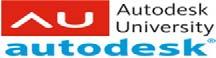 				         Karachi. Certificate # 1ZOIFACW00		                       Languages KnownEnglish.Urdu.Arabic.                         Personal DetailDate of Birth				:		1st Jan. 1980.Marital Status				:		Married.			Religion				:		Islam	      CertificationI certify that to the best of my knowledge and belief, these data correctly describe me, my qualifications, and my experience. Ijaz 